ISMC 201713th International Strategic Management Conference** Corresponding author:Abstract© 2017 Published by Future Academy www.FutureAcademy.org.ukKeywords: Introduction [Type your title here]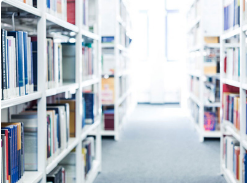 [Type your title here]Literature Review and Theoretical Framework Research Method [Type your title here][Type your title here]FindingsConclusion and DiscussionsAcknowledgments [if any]References APA Style should be used.Kolb, B., & Cioe, J. (1998). Absence of recovery or dendritic reorganization after neonatal posterior parietal lesions. Psychobiology, 26, 134-142. Column HeadingColumn HeadingColumn HeadingColumn HeadingColumn HeadingColumn HeadingColumn HeadingColumn Heading